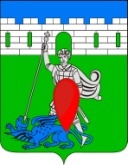 администрация пригородного сельского поселения крымского районаПОСТАНОВЛЕНИЕот 23.05.2018                                                                                                                         № 57хутор НовоукраинскийО внесении изменений в постановление администрации Пригородного сельского поселения Крымского района  от 17 июня 2016 года № 140 «Об утверждении правил определения  требований к закупаемым администрацией Пригородного сельского поселения Крымского района,  подведомственными ей  казенными учреждениями и бюджетными учреждениями отдельным видам товаров, работ, услуг (в том числе предельных цен товаров, работ, услуг)»
Руководствуясь протестом Крымской межрайонной прокуратуры от 16 апреля 2018 года, в целях актуализации регламентированного порядка нормирования закупок на обеспечение функций муниципальных органов (включая подведомственные казенные учреждения и бюджетные учреждения) в соответствии с действующим законодательством о контрактной системе в сфере закупок  для государственных и муниципальных нужд, п о с т а н о в л я ю:1. Внести в постановление администрации Пригородного сельского поселения Крымского района  от 17 июня 2016 года № 140  «Об утверждении правил определения  требований к закупаемым администрацией Пригородного сельского поселения Крымского района,  подведомственными ей  казенными учреждениями и бюджетными учреждениями отдельным видам товаров, работ, услуг (в том числе предельных цен товаров, работ, услуг)» следующие изменения:1) внести изменение в наименование постановления, изложив его в следующей редакции:«Об утверждении правил определения  требований к закупаемым администрацией Пригородного сельского поселения Крымского района,  подведомственными ей казенными учреждениями, бюджетными учреждениями и унитарными предприятиями отдельным видам товаров, работ, услуг (в том числе предельных цен товаров, работ, услуг) для обеспечения  муниципальных нужд»;2) пункт 1 приложения к постановлению изложить в следующей редакции:«1.Настоящие Правила устанавливают порядок определения требований к закупаемым администрацией Пригородного сельского поселения Крымского района (далее – муниципальный орган), подведомственными ей казенными учреждениями, бюджетными учреждениями и унитарными предприятиями правила определения требований к закупаемым ими отдельным видам товаров, работ, услуг (в том числе предельных цен товаров, работ, услуг) для обеспечения  муниципальных нужд»;3) первый и второй абзацы пункта 2 приложения изложить в следующей редакции:«Требования к закупаемым муниципальными органами, их  подразделениями и подведомственными им казенными учреждениями, бюджетными учреждениями и унитарными предприятиями отдельным видам товаров, работ, услуг (в том числе предельных цен товаров, работ, услуг) утверждаются  администрацией поселения в форме перечня отдельных видов товаров, работ, услуг, в отношении которых устанавливаются потребительские свойства (в том числе характеристики качества) и иные характеристики, имеющие влияние на цену отдельных видов товаров, работ, услуг (далее - ведомственный перечень).Ведомственный перечень составляется по форме согласно приложению № 1 к настоящим правилам на основании обязательного перечня отдельных видов товаров, работ, услуг, их потребительские свойства и иные характеристики, а также значения таких свойств и характеристик (в том числе предельные цены товаров, работ, услуг) (далее - обязательный перечень) и (или) обязанность муниципальных органов устанавливать значения указанных свойств и характеристик согласно приложению № 2 к настоящим Правилам».4) подпункты а) и б) пункта 3 приложения изложить в следующей редакции:а) «доля расходов муниципального органа и подведомственных ему казенных учреждений, бюджетных учреждений и унитарных предприятий на приобретение отдельного вида товаров, работ, услуг для обеспечения муниципальных нужд за отчетный финансовый год в общем объеме расходов этого муниципального органа и подведомственных ему казенных учреждений, бюджетных учреждений и унитарных предприятий  на приобретение товаров, работ, услуг за отчетный финансовый год»;б) «доля контрактов муниципального органа и подведомственных ему казенных учреждений, бюджетных учреждений и унитарных предприятий на приобретение отдельного вида товаров, работ, услуг для обеспечения муниципальных нужд, заключенных в отчетном финансовом году, в общем количестве контрактов этого муниципального органа и подведомственных ему казенных учреждений, бюджетных учреждений и унитарных предприятий на приобретение товаров, работ, услуг, заключенных в отчетном финансовом году».5) пункт 4 приложения изложить в следующей редакции:«Муниципальные органы при включении в ведомственный перечень отдельных видов товаров, работ, услуг, не указанных в обязательном перечне, применяют установленные пунктом 3 настоящих Правил критерии исходя из определения их значений в процентном отношении к объему осуществляемых муниципальными органами и подведомственными им казенными учреждениями, бюджетными учреждениями и унитарными предприятиями закупок».2. Настоящее постановление подлежит официальному обнародованию и вступает в силу со дня официального обнародования.Глава Пригородного сельского поселения     Крымского района                                                                         В.В.Лазарев